Try these colourful and healthy rainbow pots of goodnessThey are fun to makeGreat for sharing and really tastyEnjoy      from  Mrs Mansfield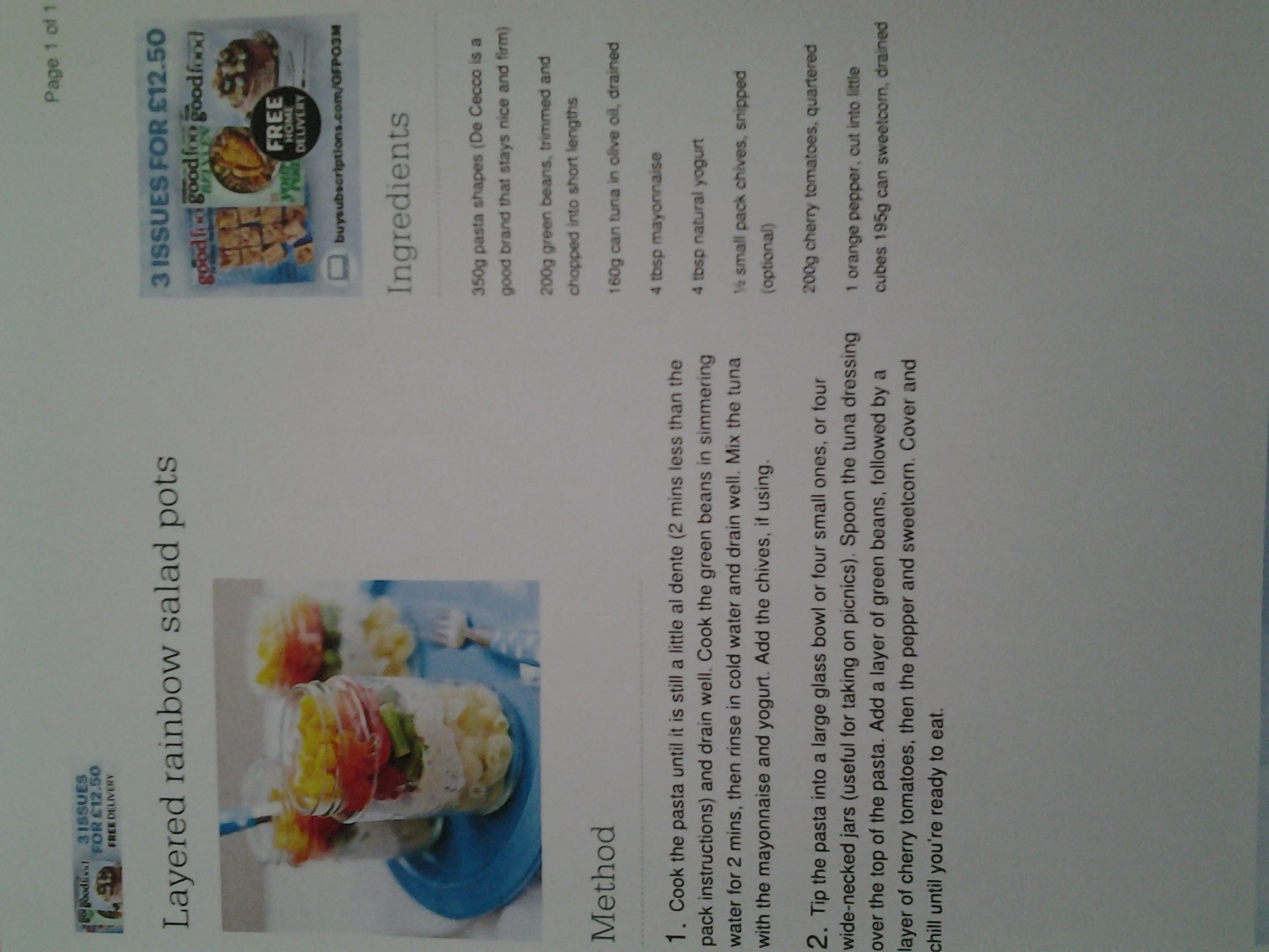 